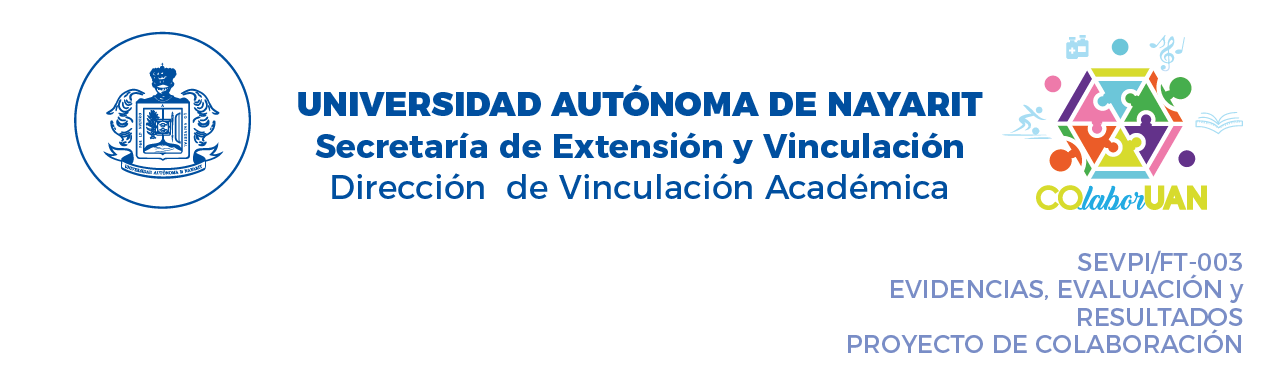 El o los responsables de cada proyecto de colaboración deberán entregar en la Secretaria de Vinculación Académica en digital (CD o USB) la siguiente información para monitoreo, revisión y evaluación del progreso y desempeño del proyecto de colaboración.   EVIDENCIAS1.- Reporte detallado especificando las actividades desarrolladas por los colaboradores (estudiantes) antes, durante y después de la implementación del proyecto de colaboración. 2.- Material fotográfico 3.- Material audiovisual (videos)4.- Tabla en Excel con información de colaboradores (Docentes y estudiantes)**Generar una tabla por grupo de colaboradoresEVALUACIÓNEl o los responsables de manera autónoma determinaran los instrumentos más adecuados para determinará la eficacia, eficiencia e impacto del proyecto.1.- Eficacia: Grado en que se cumplieron los objetivos2.- Eficiencia: Indica el modo en que se organizó y empleo el recurso disponible para el proyecto.3.- Impacto Perfil de egreso: Muestra los efectos curriculares a mediano y largo plazo que tuvo el proyecto para los colaboradores (estudiantes) 4.- Impacto social: Muestra los efectos (positivos o negativos) a mediano y largo plazo que tuvo el proyecto para los participantes (población objeto de la intervención)RESULTADOSInforme de resultados se dará por medio de Tablas y Graficas, con su respectiva interpretación. INFORMESDirección de Vinculación AcadémicaTel 2 11 88 00 Ext 8798Correo electrónico: vinculacionacademica@uan.edu.mxNOMBREPROGRAMA ACADÉMICOACTIVIDAD A DESARROLLARAPRENDIZAJE OBTENIDOFECHANo. DE HORAS TRABAJADAS POR SEMANAOBSERVACIONESNOMBREÁREA O UNIDAD ACADÉMICAPROGRAMA ACADÉMICORESPONSABLE PROYECTOTELÉFONOCORREO 